Nomination for Election to the Fellowship of 
The Academy of Sciences, Chennai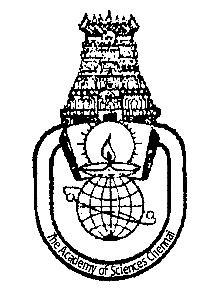 Nomination to be sent to the following address	The Secretary
	The Academy of Sciences Chennai 	Dept. Of Nuclear Physics,   University of Madras, 	Guindy Campus, Chennai – 600 025.Last date for nomination:	1st January 			  	1st July Nominations would be valid for a period of three years. Note :  Proposer & Secondor must be the Fellow of the Academy of Sciences, Chennai Enclosures Educational Profile.Scientific Career profile and BackgroundComplete list of Publications (a)   International Journals (indexed)(b)   Articles in International Periodicals / Journals (refereed) (c)   Articles in National Journals(d)  Books and Chapters (if any) (e)  Articles in the Proceedings of Conferences /Seminars/ WorkshopList of patents or any other Intellectual Properties (if any)Activities relating to Promotion of Science in Tamil NaduActivities relating to application of science if anySocietal impacts of contributions if anyProfessional Referees (Three)Name of the NomineeYear of NominationAddress (Official)E Mail idContact Number      Photograph of the       NomineeAddress (Home)      Photograph of the       NomineeDate of BirthAge as on 1st Jan of the year of NominationAge as on 1st Jan of the year of NominationAge as on 1st Jan of the year of NominationDivision / Discipline Biological Sciences                          Medical Sciences Medical Sciences Medical SciencesDivision / Discipline Mathematical Sciences      Chemical SciencesChemical SciencesChemical SciencesDivision / Discipline Physical Sciences                 Earth Sciences    Earth Sciences    Earth Sciences    Division / Discipline Others  SpecifyName and Address of the Proposer Signature of the proposer and DateSignature of the proposer and DateName and Address of the SecondorSignature of the Seconder and DateSignature of the Seconder and DateSupported bySupport the nomination based on personal knowledge Name: …………………………….                       Signature………………………… DateName: ……………………………..                      Signature………………………… Date3  Name: ……………………………..                       Signature………………………… DateSupport the nomination based on personal knowledge Name: …………………………….                       Signature………………………… DateName: ……………………………..                      Signature………………………… Date3  Name: ……………………………..                       Signature………………………… DateSupport the nomination based on personal knowledge Name: …………………………….                       Signature………………………… DateName: ……………………………..                      Signature………………………… Date3  Name: ……………………………..                       Signature………………………… DateSupport the nomination based on personal knowledge Name: …………………………….                       Signature………………………… DateName: ……………………………..                      Signature………………………… Date3  Name: ……………………………..                       Signature………………………… DateSignificant Contributions of the Nominee in support of the nomination (150 words)Important Contributions  (if any) in promotion 
of science in Tamil NaduNovelty of the work (in 50 words)Significant  publications to be enclosed(minimum  5 )  ........